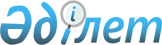 О государственных закупках, имеющих важное стратегическое значениеПостановление Правительства Республики Казахстан от 27 апреля 2006 года
N 331

      В соответствии с подпунктом 5) пункта 1  статьи 21  Закона Республики Казахстан от 16 мая 2002 года "О государственных закупках" Правительство Республики Казахстан  ПОСТАНОВЛЯЕТ : 

      1. Определить акционерное общество «Республиканский центр космической связи и электромагнитной совместимости радиоэлектронных средств» поставщиком услуг по разработке технических заданий и технико-экономических обоснований национальных геостационарных спутников связи и вещания, закупка которых имеет важное стратегическое значение на 2006 год. 

      2. Агентству Республики Казахстан по информатизации и связи обеспечить: 

      1) заключение договоров о государственных закупках услуг по разработке технических заданий и технико-экономических обоснований национальных геостационарных спутников связи и вещания с юридическим лицом, указанным в пункте 1 настоящего постановления, в пределах средств, предусмотренных в республиканском бюджете на 2006 год; 

      2) соблюдение принципа оптимального и эффективного расходования денег, а также пунктов 3 и 4  статьи 21  Закона Республики Казахстан от 16 мая 2002 года "О государственных закупках"; 

      3) принятие иных мер, вытекающих из настоящего постановления. 

      3. Настоящее постановление вводится в действие со дня подписания.        Премьер-Министр 

      Республики Казахстан 
					© 2012. РГП на ПХВ «Институт законодательства и правовой информации Республики Казахстан» Министерства юстиции Республики Казахстан
				